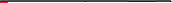 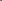 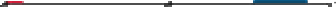 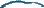 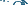 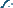 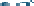 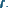 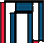 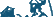 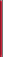 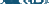 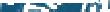 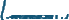 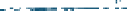 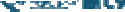 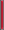 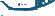 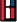 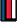 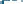 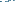 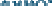 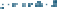 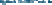 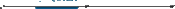 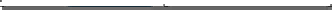 ΔΗΜΟΣ ΠΕΙΡΑΙΑ	ΠΕΙΡΑΙΑΣ 11-04-2023ΔΙΕΥΘΥΝΣΗ ΔΗΜΟΣΙΑΣ ΥΓΕΙΑΣ ΚΑΙ ΚΟΙΝΩΝΙΚΩΝ ΥΠΗΡΕΣΙΩΝΤΜΗΜΑ: ΚΟΙΝΩΝΙΚΩΝ ΔΡΑΣΤΗΡΙΟΤΗΤΩΝ ΤΗΛ.: 2144028125/-126/-127/-151ΑΝΑΚΟΙΝΩΣΗΠΑΡΑΛΑΒΗ ΔΙΑΤΑΚΤΙΚΩΝ ΤΡΟΦΙΜΩΝ ΑΠΟ ΤΟΥΣ ΔΙΚΑΙΟΥΧΟΥΣ ΓΙΑ ΤΟ ΠΑΣΧΑ ΤΟΥ ΕΤΟΥΣ 2023Ο ΔΗΜΟΣ ΠΕΙΡΑΙΑ ΕΝΗΜΕΡΩΝΕΙ ΤΟΥΣ ΔΙΚΑΙΟΥΧΟΥΣ ΤΩΝ «ΔΙΑΤΑΚΤΙΚΩΝ ΤΡΟΦΙΜΩΝ ΓΙΑ ΤΟ ΠΑΣΧΑ ΤΟΥ ΕΤΟΥΣ 2023» ΟΤΙ Η ΠΑΡΑΛΑΒΗ ΤΟΥΣ ΘΑ ΓΙΝΕΙ ΜΕ ΒΑΣΗ ΤΟΝ ΤΑΧΥΔΡΟΜΙΚΟ ΚΩΔΙΚΑ ΤΗΣ ΠΕΡΙΟΧΗΣ ΠΟΥ ΚΑΤΟΙΚΟΥΝ ΑΠΟ ΤΙΣ ΠΑΡΑΚΑΤΩ ΔΙΕΥΘΥΝΣΕΙΣ ΤΟΥ ΠΙΝΑΚΑ ΤΗΝ Μ.ΤΕΤΑΡΤΗ  12/04/2023 ΑΠΟ ΤΙΣ 9:00 ΕΩΣ ΤΙΣ 13:00 ΚΑΙ  ΤΗΝ Μ. ΠΕΜΠΤΗ  13 /04/2023 ΑΠΟ ΤΙΣ 9:00 ΕΩΣ ΤΙΣ 13:00. AΠΟ ΤΗΝ ΤΡΙΤΗ 18/04/2023 ΕΩΣ ΚΑΙ ΤΗΝ ΠΑΡΑΣΚΕΥΗ 21/04/2023 Η ΠΑΡΑΛΑΒΗ ΤΩΝ ΔΙΑΤΑΚΤΙΚΩΝ ΘΑ ΓΙΝΕΤΑΙ ΑΠΟ ΤΗΝ ΚΟΙΝΩΝΙΚΗ ΥΠΗΡΕΣΙΑ (ΓΡΑΦΕΙΑ 8 & 11) ΑΠΟ ΤΙΣ 9:00 ΕΩΣ ΤΙΣ 13:00.ΟΙ ΑΠΟΡΡΙΦΘΕΝΤΕΣ ΕΧΟΥΝ ΕΝΗΜΕΡΩΘΕΙ ΤΗΛΕΦΩΝΙΚΑ ΕΝΩ ΟΛΟΙ ΟΙ ΥΠΟΛΟΙΠΟΙ ΑΙΤΟΥΝΤΕΣ ΕΧΟΥΝ ΕΓΚΡΙΘΕΙ ΩΣ ΔΙΚΑΙΟΥΧΟΙ.ΟΙ ΔΙΚΑΙΟΥΧΟΙ ΠΑΡΑΚΑΛΟΥΝΤΑΙ ΝΑ ΕΧΟΥΝ ΤΗΝ ΑΣΤΥΝΟΜΙΚΗ ΤΟΥΣ ΤΑΥΤΟΤΗΤΑ Η΄ ΝΑ ΚΑΤΑΤΕΘΕΙ  ΕΞΟΥΣΙΟΔΟΤΗΣΗ  ΣΤΗΝ ΠΕΡΙΠΤΩΣΗ ΠΟΥ    Ο ΔΙΚΑΙΟΥΧΟΣ ΔΕΝ ΜΠΟΡΕΙ ΝΑ ΠΑΡΑΛΑΒΕΙ ΤΗΝ ΔΙΑΤΑΚΤΙΚΗ ΤΟΥ.Ο	ΗΔΙΕΥΘΥΝΤΗΣ	ΑΝΤΙΔΗΜΑΡΧΟΣΝΙΚΟΛΑΟΣ ΠΛΑΤΑΝΗΣΙΩΤΗΣ	ΚΥΡΙΑΚΗ Γ. ΜΠΟΥΡΔΑΚΟΥΚΟΙΝΩΝΙΚΟ ΠΑΝΤΟΠΩΛΕΙΟΦΙΛΩΝΟΣ           31ΚΟΙΝΩΝΙΚΗ ΔΟΜΗ ΛΕΥΚΑΣ25ΗΣ ΜΑΡΤΙΟΥ ΚΑΙΓΑΛΑΞΙΔΙΟΥΚΟΙΝΩΝΙΚΗ ΔΟΜΗ ΑΓΙΑΣ ΣΟΦΙΑΣΑΓΧΙΑΛΟΥ132ΚΟΙΝΩΝΙΚH ΥΠΗΡΕΣΙΑΗΡΩΩΝ ΠΟΛΥΤΕΧΝΕΙΟΥ194ος ΟΡΟΦΟΣΓΡΑΦΕΙA 8 & 1118531185401854318537185321854118544185381853318542185451853918534      18546185351853618547